Título de la Guía: Evaluación formativaObjetivo de Aprendizaje: OA8: Formular una interpretación de los textos literarios leídos o vistos, que sea coherente con su análisis.Nombre Docente: María Fernanda Gallardo Lizana                                          Fecha: 02 al 11 de septiembreInstrucciones Generales:Lea con mucha atención, piense y luego conteste.Sea claro/a al responder. Cada tres errores ortográficos le restan 1 décima de la nota obtenida.Debe enviar la prueba resuelta a más tardar el viernes 11 a las 18hrs.¡¡Ánimo y mucho éxito!!Evaluación de comprensión lectora1.- ¿Cuál es la relación que existe entre la obra leída (El extranjero) y su contexto de producción? Justifique su respuesta ejemplificando con algún personaje, hecho/s ocurrido/s o una cita extraída del mismo libro (15pts.)2.- ¿A qué cree que se refiere el escritor cuando escribe: me pareció tener las manos vacías. Pero estaba seguro de mí, seguro de todo, más seguro que él, seguro de mi vida y de esta muerte que iba a llegar. Sí, no tenía más que esto. Pero, por lo menos poseía esta verdad, tanto como ella me poseía a mí? Justifique su respuesta (15pts.)Asignatura: Lengua y LiteraturaN° de la guía: Guía Nº4Nombre Estudiante:Curso: 3º Medio F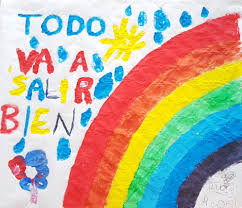   Puntaje total: 30pts  Nota:   Puntaje de corte: 18pts Nota:   Puntaje obtenido:  Nota: Resuelve tus dudas escribiendo un mail a mgallardo@sanfernandocollege.clNo olvides incorporar tu nombre, curso y consulta correspondiente.Atte. Profe María Fernanda Gallardo L.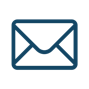 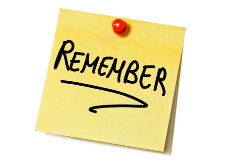 Recuerde disfrutar de la lectura y del trabajo¡Arriba esos ánimos!	